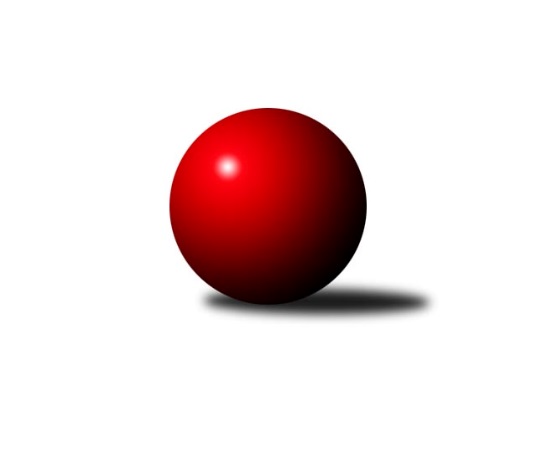 Č.22Ročník 2015/2016	18.6.2024 Okresní přebor Ostrava  2015/2016Statistika 22. kolaTabulka družstev:		družstvo	záp	výh	rem	proh	skore	sety	průměr	body	plné	dorážka	chyby	1.	TJ Unie Hlubina C	20	15	1	4	110.5 : 49.5 	(146.0 : 94.0)	2350	31	1658	692	43.3	2.	SKK Ostrava C	20	15	1	4	109.0 : 51.0 	(145.5 : 94.5)	2356	31	1667	690	50.5	3.	SKK Ostrava˝D˝	20	13	1	6	91.0 : 69.0 	(123.5 : 116.5)	2320	27	1648	671	54	4.	TJ VOKD Poruba C	20	13	0	7	92.5 : 67.5 	(130.5 : 109.5)	2326	26	1651	675	61.3	5.	TJ Sokol Bohumín E	20	11	0	9	91.0 : 69.0 	(132.0 : 108.0)	2285	22	1634	651	54.4	6.	TJ Sokol Bohumín D	20	10	1	9	86.0 : 74.0 	(120.5 : 119.5)	2315	21	1635	681	57.7	7.	TJ Unie Hlubina˝B˝	20	8	1	11	72.0 : 88.0 	(129.5 : 110.5)	2296	17	1640	656	49.3	8.	TJ Sokol Michálkovice ˝B˝	20	8	0	12	65.5 : 94.5 	(106.5 : 133.5)	2245	16	1606	639	61.8	9.	TJ Sokol Bohumín F	20	7	0	13	67.5 : 92.5 	(101.5 : 138.5)	2243	14	1617	625	65.5	10.	TJ Unie Hlubina˝D˝	20	6	1	13	63.5 : 96.5 	(106.0 : 134.0)	2227	13	1600	627	58.8	11.	TJ Unie Hlubina E	20	1	0	19	31.5 : 128.5 	(78.5 : 161.5)	2143	2	1560	583	74.5Tabulka doma:		družstvo	záp	výh	rem	proh	skore	sety	průměr	body	maximum	minimum	1.	TJ Unie Hlubina C	10	10	0	0	66.0 : 14.0 	(78.0 : 42.0)	2456	20	2521	2371	2.	TJ Sokol Bohumín E	10	9	0	1	60.5 : 19.5 	(78.5 : 41.5)	2367	18	2412	2324	3.	SKK Ostrava C	10	8	1	1	61.0 : 19.0 	(75.5 : 44.5)	2314	17	2415	2236	4.	TJ VOKD Poruba C	10	8	0	2	55.0 : 25.0 	(69.5 : 50.5)	2292	16	2397	2238	5.	SKK Ostrava˝D˝	10	7	1	2	52.0 : 28.0 	(69.5 : 50.5)	2299	15	2345	2248	6.	TJ Sokol Bohumín D	10	6	0	4	47.5 : 32.5 	(66.5 : 53.5)	2346	12	2438	2269	7.	TJ Sokol Bohumín F	10	6	0	4	44.5 : 35.5 	(62.5 : 57.5)	2328	12	2410	2228	8.	TJ Sokol Michálkovice ˝B˝	10	6	0	4	41.5 : 38.5 	(60.0 : 60.0)	2357	12	2494	2288	9.	TJ Unie Hlubina˝D˝	10	5	0	5	40.5 : 39.5 	(60.0 : 60.0)	2389	10	2442	2310	10.	TJ Unie Hlubina˝B˝	10	4	1	5	40.0 : 40.0 	(69.0 : 51.0)	2391	9	2479	2314	11.	TJ Unie Hlubina E	10	0	0	10	16.0 : 64.0 	(46.5 : 73.5)	2260	0	2335	2182Tabulka venku:		družstvo	záp	výh	rem	proh	skore	sety	průměr	body	maximum	minimum	1.	SKK Ostrava C	10	7	0	3	48.0 : 32.0 	(70.0 : 50.0)	2347	14	2439	2262	2.	SKK Ostrava˝D˝	10	6	0	4	39.0 : 41.0 	(54.0 : 66.0)	2309	12	2481	2237	3.	TJ Unie Hlubina C	10	5	1	4	44.5 : 35.5 	(68.0 : 52.0)	2351	11	2514	2260	4.	TJ VOKD Poruba C	10	5	0	5	37.5 : 42.5 	(61.0 : 59.0)	2335	10	2397	2124	5.	TJ Sokol Bohumín D	10	4	1	5	38.5 : 41.5 	(54.0 : 66.0)	2305	9	2436	2208	6.	TJ Unie Hlubina˝B˝	10	4	0	6	32.0 : 48.0 	(60.5 : 59.5)	2297	8	2442	2174	7.	TJ Sokol Bohumín E	10	2	0	8	30.5 : 49.5 	(53.5 : 66.5)	2292	4	2440	2119	8.	TJ Sokol Michálkovice ˝B˝	10	2	0	8	24.0 : 56.0 	(46.5 : 73.5)	2216	4	2351	2133	9.	TJ Unie Hlubina˝D˝	10	1	1	8	23.0 : 57.0 	(46.0 : 74.0)	2227	3	2398	2092	10.	TJ Sokol Bohumín F	10	1	0	9	23.0 : 57.0 	(39.0 : 81.0)	2235	2	2377	2064	11.	TJ Unie Hlubina E	10	1	0	9	15.5 : 64.5 	(32.0 : 88.0)	2146	2	2330	1927Tabulka podzimní části:		družstvo	záp	výh	rem	proh	skore	sety	průměr	body	doma	venku	1.	TJ Unie Hlubina C	10	8	1	1	61.0 : 19.0 	(79.0 : 41.0)	2371	17 	6 	0 	0 	2 	1 	1	2.	SKK Ostrava C	10	8	0	2	54.0 : 26.0 	(73.5 : 46.5)	2354	16 	3 	0 	1 	5 	0 	1	3.	SKK Ostrava˝D˝	10	7	1	2	49.0 : 31.0 	(62.0 : 58.0)	2361	15 	4 	1 	1 	3 	0 	1	4.	TJ Sokol Bohumín E	10	6	0	4	47.5 : 32.5 	(66.5 : 53.5)	2285	12 	5 	0 	0 	1 	0 	4	5.	TJ VOKD Poruba C	10	6	0	4	44.0 : 36.0 	(67.5 : 52.5)	2311	12 	4 	0 	1 	2 	0 	3	6.	TJ Sokol Bohumín D	10	5	0	5	40.0 : 40.0 	(53.0 : 67.0)	2302	10 	3 	0 	2 	2 	0 	3	7.	TJ Unie Hlubina˝B˝	10	4	1	5	35.5 : 44.5 	(64.5 : 55.5)	2338	9 	1 	1 	3 	3 	0 	2	8.	TJ Sokol Bohumín F	10	4	0	6	36.5 : 43.5 	(49.5 : 70.5)	2209	8 	3 	0 	2 	1 	0 	4	9.	TJ Sokol Michálkovice ˝B˝	10	3	0	7	28.5 : 51.5 	(46.5 : 73.5)	2275	6 	3 	0 	2 	0 	0 	5	10.	TJ Unie Hlubina˝D˝	10	2	1	7	30.0 : 50.0 	(51.5 : 68.5)	2260	5 	2 	0 	2 	0 	1 	5	11.	TJ Unie Hlubina E	10	0	0	10	14.0 : 66.0 	(46.5 : 73.5)	2195	0 	0 	0 	5 	0 	0 	5Tabulka jarní části:		družstvo	záp	výh	rem	proh	skore	sety	průměr	body	doma	venku	1.	SKK Ostrava C	10	7	1	2	55.0 : 25.0 	(72.0 : 48.0)	2359	15 	5 	1 	0 	2 	0 	2 	2.	TJ Unie Hlubina C	10	7	0	3	49.5 : 30.5 	(67.0 : 53.0)	2353	14 	4 	0 	0 	3 	0 	3 	3.	TJ VOKD Poruba C	10	7	0	3	48.5 : 31.5 	(63.0 : 57.0)	2341	14 	4 	0 	1 	3 	0 	2 	4.	SKK Ostrava˝D˝	10	6	0	4	42.0 : 38.0 	(61.5 : 58.5)	2307	12 	3 	0 	1 	3 	0 	3 	5.	TJ Sokol Bohumín D	10	5	1	4	46.0 : 34.0 	(67.5 : 52.5)	2350	11 	3 	0 	2 	2 	1 	2 	6.	TJ Sokol Bohumín E	10	5	0	5	43.5 : 36.5 	(65.5 : 54.5)	2318	10 	4 	0 	1 	1 	0 	4 	7.	TJ Sokol Michálkovice ˝B˝	10	5	0	5	37.0 : 43.0 	(60.0 : 60.0)	2237	10 	3 	0 	2 	2 	0 	3 	8.	TJ Unie Hlubina˝B˝	10	4	0	6	36.5 : 43.5 	(65.0 : 55.0)	2300	8 	3 	0 	2 	1 	0 	4 	9.	TJ Unie Hlubina˝D˝	10	4	0	6	33.5 : 46.5 	(54.5 : 65.5)	2218	8 	3 	0 	3 	1 	0 	3 	10.	TJ Sokol Bohumín F	10	3	0	7	31.0 : 49.0 	(52.0 : 68.0)	2281	6 	3 	0 	2 	0 	0 	5 	11.	TJ Unie Hlubina E	10	1	0	9	17.5 : 62.5 	(32.0 : 88.0)	2088	2 	0 	0 	5 	1 	0 	4 Zisk bodů pro družstvo:		jméno hráče	družstvo	body	zápasy	v %	dílčí body	sety	v %	1.	Martin Futerko 	SKK Ostrava C 	18	/	18	(100%)	30	/	36	(83%)	2.	Lukáš Modlitba 	TJ Sokol Bohumín E 	18	/	19	(95%)	30	/	38	(79%)	3.	Zdeněk Mžik 	TJ VOKD Poruba C 	18	/	20	(90%)	29.5	/	40	(74%)	4.	Pavel Marek 	TJ Unie Hlubina C 	17	/	20	(85%)	27	/	40	(68%)	5.	Jiří Koloděj 	SKK Ostrava˝D˝ 	16	/	20	(80%)	30	/	40	(75%)	6.	Václav Rábl 	TJ Unie Hlubina C 	15	/	19	(79%)	25	/	38	(66%)	7.	René Světlík 	TJ Sokol Bohumín D 	15	/	20	(75%)	24.5	/	40	(61%)	8.	Kateřina Honlová 	TJ Sokol Bohumín E 	14.5	/	18	(81%)	23.5	/	36	(65%)	9.	Miroslava Ševčíková 	TJ Sokol Bohumín E 	14.5	/	19	(76%)	26	/	38	(68%)	10.	Miroslav Paloc 	TJ Sokol Bohumín D 	14	/	18	(78%)	28.5	/	36	(79%)	11.	Rudolf Riezner 	TJ Unie Hlubina C 	13.5	/	20	(68%)	25.5	/	40	(64%)	12.	Miroslav Heczko 	SKK Ostrava C 	13	/	19	(68%)	24	/	38	(63%)	13.	Tomáš Kubát 	SKK Ostrava C 	12.5	/	14	(89%)	21.5	/	28	(77%)	14.	Miroslav Futerko 	SKK Ostrava C 	12	/	18	(67%)	25	/	36	(69%)	15.	Jaroslav Čapek 	SKK Ostrava˝D˝ 	12	/	18	(67%)	22	/	36	(61%)	16.	Libor Pšenica 	TJ Unie Hlubina˝D˝ 	12	/	19	(63%)	23	/	38	(61%)	17.	Günter Cviner 	TJ Sokol Bohumín F 	12	/	19	(63%)	19.5	/	38	(51%)	18.	Miroslav Koloděj 	SKK Ostrava˝D˝ 	12	/	20	(60%)	20.5	/	40	(51%)	19.	Helena Hýžová 	TJ VOKD Poruba C 	11	/	17	(65%)	18	/	34	(53%)	20.	Markéta Kohutková 	TJ Sokol Bohumín D 	10.5	/	16	(66%)	15.5	/	32	(48%)	21.	Josef Paulus 	TJ Sokol Michálkovice ˝B˝ 	10.5	/	19	(55%)	18	/	38	(47%)	22.	Stanislav Sliwka 	TJ Sokol Bohumín F 	10.5	/	20	(53%)	22.5	/	40	(56%)	23.	Ladislav Míka 	TJ VOKD Poruba C 	10	/	16	(63%)	21.5	/	32	(67%)	24.	Eva Marková 	TJ Unie Hlubina C 	9	/	14	(64%)	18.5	/	28	(66%)	25.	Rostislav Hrbáč 	SKK Ostrava C 	9	/	15	(60%)	16.5	/	30	(55%)	26.	Jan Kohutek 	TJ Sokol Bohumín D 	9	/	16	(56%)	15	/	32	(47%)	27.	Roman Grüner 	TJ Unie Hlubina˝B˝ 	8.5	/	18	(47%)	17	/	36	(47%)	28.	Hana Vlčková 	TJ Unie Hlubina˝D˝ 	8.5	/	18	(47%)	17	/	36	(47%)	29.	Lubomír Jančar 	TJ Unie Hlubina˝B˝ 	8	/	11	(73%)	16	/	22	(73%)	30.	Martin Ferenčík 	TJ Unie Hlubina˝B˝ 	8	/	14	(57%)	17.5	/	28	(63%)	31.	Jaroslav Kecskés 	TJ Unie Hlubina˝D˝ 	8	/	15	(53%)	13.5	/	30	(45%)	32.	Petr Šebestík 	SKK Ostrava˝D˝ 	8	/	17	(47%)	17	/	34	(50%)	33.	Andrea Rojová 	TJ Sokol Bohumín E 	8	/	17	(47%)	16	/	34	(47%)	34.	František Sedláček 	TJ Unie Hlubina˝D˝ 	8	/	17	(47%)	16	/	34	(47%)	35.	Pavel Kubina 	SKK Ostrava˝D˝ 	8	/	17	(47%)	13.5	/	34	(40%)	36.	Josef Kyjovský 	TJ Unie Hlubina˝B˝ 	7.5	/	18	(42%)	16	/	36	(44%)	37.	Radim Konečný 	TJ Unie Hlubina C 	7	/	11	(64%)	16.5	/	22	(75%)	38.	Zdeněk Zhýbala 	TJ Sokol Michálkovice ˝B˝ 	7	/	11	(64%)	15	/	22	(68%)	39.	Ladislav Štafa 	TJ Sokol Bohumín F 	7	/	16	(44%)	12	/	32	(38%)	40.	Bohumil Klimša 	SKK Ostrava˝D˝ 	7	/	18	(39%)	15.5	/	36	(43%)	41.	Martin Ščerba 	TJ Sokol Michálkovice ˝B˝ 	7	/	20	(35%)	18.5	/	40	(46%)	42.	Libor Mendlík 	TJ Unie Hlubina E 	6.5	/	11	(59%)	12	/	22	(55%)	43.	Jiří Číž 	TJ VOKD Poruba C 	6.5	/	13	(50%)	15.5	/	26	(60%)	44.	Jiří Břeska 	TJ Unie Hlubina˝B˝ 	6.5	/	14	(46%)	17	/	28	(61%)	45.	Miroslav Futerko ml. 	SKK Ostrava C 	6.5	/	18	(36%)	14.5	/	36	(40%)	46.	Petr Lembard 	TJ Sokol Bohumín F 	6.5	/	18	(36%)	13	/	36	(36%)	47.	Štefan Dendis 	TJ Sokol Bohumín F 	6	/	7	(86%)	13	/	14	(93%)	48.	Michaela Černá 	TJ Unie Hlubina C 	6	/	11	(55%)	10	/	22	(45%)	49.	Radim Bezruč 	TJ VOKD Poruba C 	6	/	12	(50%)	10	/	24	(42%)	50.	Michal Borák 	TJ Sokol Michálkovice ˝B˝ 	6	/	13	(46%)	8	/	26	(31%)	51.	Jan Petrovič 	TJ Unie Hlubina˝B˝ 	6	/	15	(40%)	17	/	30	(57%)	52.	Josef Hájek 	TJ Unie Hlubina˝B˝ 	6	/	15	(40%)	16.5	/	30	(55%)	53.	Alena Koběrová 	TJ Unie Hlubina˝D˝ 	6	/	17	(35%)	12.5	/	34	(37%)	54.	David Zahradník 	TJ Sokol Bohumín E 	6	/	18	(33%)	15	/	36	(42%)	55.	Veronika Rybářová 	TJ Unie Hlubina E 	6	/	18	(33%)	11	/	36	(31%)	56.	Pavlína Křenková 	TJ Sokol Bohumín F 	5.5	/	12	(46%)	9	/	24	(38%)	57.	Pavel Krompolc 	TJ Unie Hlubina˝B˝ 	5	/	10	(50%)	10	/	20	(50%)	58.	Oldřich Stolařík 	SKK Ostrava C 	5	/	10	(50%)	9.5	/	20	(48%)	59.	Kamila Vichrová 	TJ Sokol Bohumín D 	5	/	13	(38%)	13	/	26	(50%)	60.	Martin Ševčík 	TJ Sokol Bohumín E 	5	/	16	(31%)	13.5	/	32	(42%)	61.	Daniel Herák 	TJ Unie Hlubina E 	5	/	17	(29%)	10	/	34	(29%)	62.	Vlastimil Pacut 	TJ Sokol Bohumín D 	4.5	/	18	(25%)	8	/	36	(22%)	63.	Jaroslav Klekner 	TJ Unie Hlubina E 	4	/	6	(67%)	9	/	12	(75%)	64.	Zdeněk Hebda 	TJ VOKD Poruba C 	4	/	8	(50%)	9	/	16	(56%)	65.	Radek Říman 	TJ Sokol Michálkovice ˝B˝ 	4	/	8	(50%)	9	/	16	(56%)	66.	Hana Zaškolná 	TJ Sokol Bohumín D 	4	/	11	(36%)	9	/	22	(41%)	67.	Petr Řepecky 	TJ Sokol Michálkovice ˝B˝ 	4	/	12	(33%)	11.5	/	24	(48%)	68.	Jakub Hlubek 	TJ VOKD Poruba C 	4	/	12	(33%)	11	/	24	(46%)	69.	Pavel Rybář 	TJ Unie Hlubina E 	4	/	14	(29%)	9	/	28	(32%)	70.	Vladimír Sládek 	TJ Sokol Bohumín F 	4	/	17	(24%)	8.5	/	34	(25%)	71.	Dalibor Hamrozy 	TJ Sokol Bohumín D 	3	/	4	(75%)	6	/	8	(75%)	72.	Josef Navalaný 	TJ Unie Hlubina C 	3	/	6	(50%)	7.5	/	12	(63%)	73.	Petr Jurášek 	TJ Sokol Michálkovice ˝B˝ 	3	/	6	(50%)	6.5	/	12	(54%)	74.	Oldřich Bidrman 	TJ Sokol Michálkovice ˝B˝ 	3	/	7	(43%)	7	/	14	(50%)	75.	Milan Pčola 	TJ VOKD Poruba C 	3	/	7	(43%)	6	/	14	(43%)	76.	Karel Kudela 	TJ Unie Hlubina C 	3	/	9	(33%)	9	/	18	(50%)	77.	František Tříska 	TJ Unie Hlubina˝D˝ 	3	/	10	(30%)	9	/	20	(45%)	78.	František Modlitba 	TJ Sokol Bohumín E 	3	/	13	(23%)	8	/	26	(31%)	79.	David Mičúnek 	TJ Unie Hlubina E 	3	/	16	(19%)	11	/	32	(34%)	80.	Oldřich Neuverth 	TJ Unie Hlubina˝D˝ 	2.5	/	4	(63%)	4	/	8	(50%)	81.	Petr Foniok 	TJ Unie Hlubina˝B˝ 	2.5	/	9	(28%)	7.5	/	18	(42%)	82.	Jan Zych 	TJ Sokol Michálkovice ˝B˝ 	2	/	5	(40%)	5	/	10	(50%)	83.	František Hájek 	TJ VOKD Poruba C 	2	/	8	(25%)	4	/	16	(25%)	84.	Tomáš Papala 	TJ Sokol Michálkovice ˝B˝ 	2	/	12	(17%)	6	/	24	(25%)	85.	Koloman Bagi 	TJ Unie Hlubina˝D˝ 	1.5	/	11	(14%)	7	/	22	(32%)	86.	Bart Brettschneider 	TJ Unie Hlubina C 	1	/	1	(100%)	1	/	2	(50%)	87.	Zdeňka Lacinová 	TJ Unie Hlubina˝D˝ 	1	/	2	(50%)	2	/	4	(50%)	88.	Vojtěch Zaškolný 	TJ Sokol Bohumín D 	1	/	2	(50%)	1	/	4	(25%)	89.	Vladimír Korta 	SKK Ostrava˝D˝ 	1	/	3	(33%)	2	/	6	(33%)	90.	Radek Richter 	TJ Sokol Bohumín F 	1	/	4	(25%)	2	/	8	(25%)	91.	Vladimír Rada 	TJ VOKD Poruba C 	1	/	5	(20%)	4	/	10	(40%)	92.	Radmila Pastvová 	TJ Unie Hlubina C 	1	/	5	(20%)	2	/	10	(20%)	93.	Radomíra Kašková 	TJ Sokol Michálkovice ˝B˝ 	1	/	5	(20%)	2	/	10	(20%)	94.	Tereza Vargová 	SKK Ostrava˝D˝ 	1	/	6	(17%)	3	/	12	(25%)	95.	Pavel Chodura 	SKK Ostrava C 	1	/	6	(17%)	2.5	/	12	(21%)	96.	Janka Sliwková 	TJ Sokol Bohumín F 	1	/	6	(17%)	1	/	12	(8%)	97.	Monika Slovíková 	TJ Unie Hlubina˝D˝ 	1	/	7	(14%)	2	/	14	(14%)	98.	Jana Frýdová 	TJ Sokol Bohumín F 	0	/	1	(0%)	1	/	2	(50%)	99.	Antonín Pálka 	SKK Ostrava˝D˝ 	0	/	1	(0%)	0	/	2	(0%)	100.	Odřej Kohútek 	TJ Sokol Bohumín D 	0	/	1	(0%)	0	/	2	(0%)	101.	Karolina Chodurová 	SKK Ostrava C 	0	/	2	(0%)	2	/	4	(50%)	102.	Petra Jurášková 	TJ Sokol Michálkovice ˝B˝ 	0	/	2	(0%)	0	/	4	(0%)	103.	Alžběta Ferenčíková 	TJ Unie Hlubina˝B˝ 	0	/	3	(0%)	1	/	6	(17%)	104.	Iveta Mičúnková 	TJ Unie Hlubina E 	0	/	4	(0%)	0.5	/	8	(6%)	105.	Eva Michňová 	TJ Unie Hlubina E 	0	/	9	(0%)	4	/	18	(22%)	106.	Michal Brablec 	TJ Unie Hlubina E 	0	/	10	(0%)	4.5	/	20	(23%)	107.	Jiří Štroch 	TJ Unie Hlubina E 	0	/	11	(0%)	5.5	/	22	(25%)Průměry na kuželnách:		kuželna	průměr	plné	dorážka	chyby	výkon na hráče	1.	TJ Unie Hlubina, 1-2	2370	1677	692	49.9	(395.0)	2.	TJ Michalkovice, 1-2	2344	1670	674	59.9	(390.8)	3.	TJ Sokol Bohumín, 1-4	2314	1655	658	64.6	(385.7)	4.	SKK Ostrava, 1-2	2253	1597	656	56.1	(375.6)	5.	TJ VOKD Poruba, 1-4	2244	1592	651	65.8	(374.1)Nejlepší výkony na kuželnách:TJ Unie Hlubina, 1-2TJ Unie Hlubina C	2521	16. kolo	Josef Hájek 	TJ Unie Hlubina˝B˝	455	7. koloTJ Unie Hlubina C	2514	5. kolo	Václav Rábl 	TJ Unie Hlubina C	450	2. koloTJ Unie Hlubina C	2485	11. kolo	Václav Rábl 	TJ Unie Hlubina C	449	16. koloTJ Unie Hlubina C	2484	18. kolo	Stanislav Sliwka 	TJ Sokol Bohumín F	445	2. koloTJ Unie Hlubina C	2481	20. kolo	Eva Marková 	TJ Unie Hlubina C	444	5. koloSKK Ostrava˝D˝	2481	7. kolo	Jaroslav Kecskés 	TJ Unie Hlubina˝D˝	443	21. koloTJ Unie Hlubina˝B˝	2479	1. kolo	Libor Pšenica 	TJ Unie Hlubina˝D˝	443	6. koloTJ Unie Hlubina C	2468	2. kolo	Hana Vlčková 	TJ Unie Hlubina˝D˝	443	7. koloTJ Unie Hlubina C	2454	17. kolo	Josef Paulus 	TJ Sokol Michálkovice ˝B˝	442	13. koloTJ Unie Hlubina C	2453	12. kolo	Libor Mendlík 	TJ Unie Hlubina E	441	18. koloTJ Michalkovice, 1-2TJ Sokol Michálkovice ˝B˝	2494	9. kolo	Zdeněk Zhýbala 	TJ Sokol Michálkovice ˝B˝	457	9. koloTJ VOKD Poruba C	2397	6. kolo	Jan Zych 	TJ Sokol Michálkovice ˝B˝	443	2. koloTJ Sokol Bohumín D	2394	19. kolo	Radek Říman 	TJ Sokol Michálkovice ˝B˝	441	14. koloSKK Ostrava C	2391	4. kolo	Radek Říman 	TJ Sokol Michálkovice ˝B˝	435	16. koloTJ Sokol Michálkovice ˝B˝	2389	4. kolo	Zdeněk Zhýbala 	TJ Sokol Michálkovice ˝B˝	435	4. koloTJ Sokol Michálkovice ˝B˝	2385	12. kolo	Josef Paulus 	TJ Sokol Michálkovice ˝B˝	433	12. koloTJ Sokol Michálkovice ˝B˝	2359	16. kolo	Hana Vlčková 	TJ Unie Hlubina˝D˝	431	11. koloSKK Ostrava˝D˝	2359	14. kolo	Martin Ščerba 	TJ Sokol Michálkovice ˝B˝	429	21. koloTJ Sokol Michálkovice ˝B˝	2356	2. kolo	Zdeněk Hebda 	TJ VOKD Poruba C	428	6. koloTJ Sokol Bohumín E	2351	9. kolo	Petr Řepecky 	TJ Sokol Michálkovice ˝B˝	426	9. koloTJ Sokol Bohumín, 1-4TJ Sokol Bohumín E	2440	14. kolo	René Světlík 	TJ Sokol Bohumín D	450	12. koloTJ Sokol Bohumín D	2438	12. kolo	René Světlík 	TJ Sokol Bohumín D	450	18. koloTJ Sokol Bohumín D	2416	21. kolo	Stanislav Sliwka 	TJ Sokol Bohumín F	448	18. koloTJ Sokol Bohumín E	2412	3. kolo	Lukáš Modlitba 	TJ Sokol Bohumín E	447	14. koloTJ Sokol Bohumín F	2410	1. kolo	Lukáš Modlitba 	TJ Sokol Bohumín E	447	7. koloTJ Sokol Bohumín E	2409	1. kolo	René Světlík 	TJ Sokol Bohumín D	444	21. koloTJ Sokol Bohumín E	2399	20. kolo	Stanislav Sliwka 	TJ Sokol Bohumín F	443	20. koloTJ Sokol Bohumín F	2394	18. kolo	Petr Foniok 	TJ Unie Hlubina˝B˝	442	21. koloTJ Unie Hlubina˝B˝	2393	3. kolo	Štefan Dendis 	TJ Sokol Bohumín F	441	13. koloTJ Sokol Bohumín F	2390	20. kolo	Kateřina Honlová 	TJ Sokol Bohumín E	439	18. koloSKK Ostrava, 1-2TJ Unie Hlubina C	2454	7. kolo	René Světlík 	TJ Sokol Bohumín D	445	22. koloSKK Ostrava C	2415	9. kolo	Miroslav Futerko 	SKK Ostrava C	445	14. koloSKK Ostrava C	2373	7. kolo	Jiří Koloděj 	SKK Ostrava˝D˝	441	6. koloTJ VOKD Poruba C	2365	10. kolo	Jaroslav Klekner 	TJ Unie Hlubina E	434	8. koloSKK Ostrava C	2354	15. kolo	Martin Futerko 	SKK Ostrava C	433	7. koloSKK Ostrava˝D˝	2345	3. kolo	Martin Futerko 	SKK Ostrava C	432	9. koloSKK Ostrava C	2342	21. kolo	Rudolf Riezner 	TJ Unie Hlubina C	432	7. koloSKK Ostrava˝D˝	2341	6. kolo	Tomáš Kubát 	SKK Ostrava C	430	9. koloSKK Ostrava C	2335	12. kolo	Miroslav Heczko 	SKK Ostrava C	425	21. koloSKK Ostrava˝D˝	2330	10. kolo	Václav Rábl 	TJ Unie Hlubina C	424	7. koloTJ VOKD Poruba, 1-4TJ VOKD Poruba C	2397	21. kolo	Ladislav Míka 	TJ VOKD Poruba C	442	21. koloSKK Ostrava C	2352	16. kolo	Zdeněk Mžik 	TJ VOKD Poruba C	441	19. koloTJ VOKD Poruba C	2323	19. kolo	Martin Futerko 	SKK Ostrava C	430	16. koloTJ Unie Hlubina C	2319	19. kolo	Lukáš Modlitba 	TJ Sokol Bohumín E	426	2. koloTJ VOKD Poruba C	2309	2. kolo	Petr Šebestík 	SKK Ostrava˝D˝	426	21. koloTJ VOKD Poruba C	2301	7. kolo	Pavel Marek 	TJ Unie Hlubina C	424	19. koloTJ VOKD Poruba C	2299	16. kolo	Zdeněk Mžik 	TJ VOKD Poruba C	423	4. koloTJ VOKD Poruba C	2295	4. kolo	Ladislav Míka 	TJ VOKD Poruba C	420	2. koloTJ VOKD Poruba C	2260	14. kolo	Zdeněk Hebda 	TJ VOKD Poruba C	420	2. koloTJ Unie Hlubina˝B˝	2251	9. kolo	Miroslav Futerko 	SKK Ostrava C	418	16. koloČetnost výsledků:	8.0 : 0.0	2x	7.0 : 1.0	24x	6.5 : 1.5	1x	6.0 : 2.0	27x	5.5 : 2.5	4x	5.0 : 3.0	10x	4.5 : 3.5	1x	4.0 : 4.0	3x	3.0 : 5.0	15x	2.5 : 5.5	3x	2.0 : 6.0	12x	1.5 : 6.5	2x	1.0 : 7.0	4x	0.0 : 8.0	2x